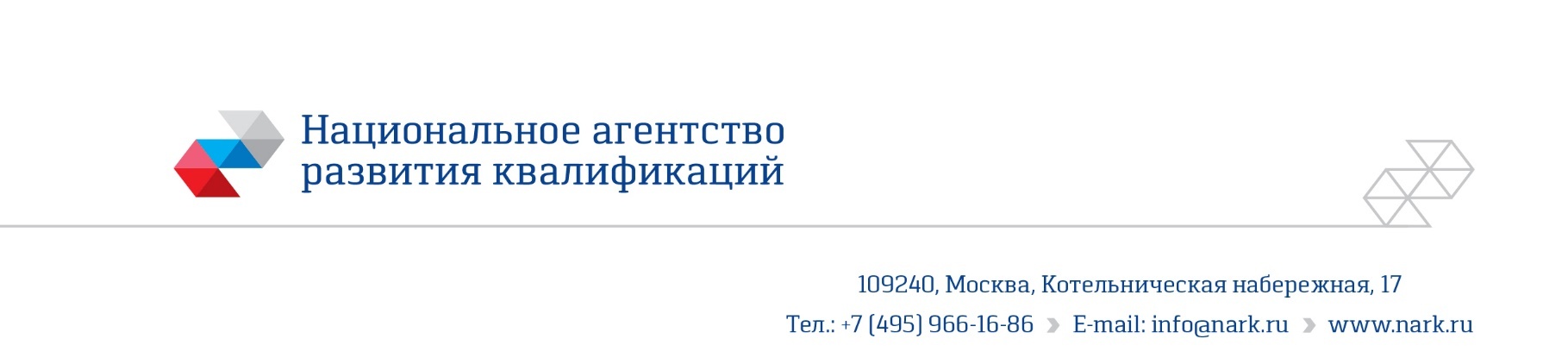 ПРИМЕР ОЦЕНОЧНОГО СРЕДСТВАдля оценки квалификации«Инженер-проектировщик металлических конструкций зданий и сооружений промышленного и гражданского назначения (6 уровень квалификации)»(наименование квалификации)Пример оценочного средства разработан в рамках Комплекса мероприятий по развитию механизма независимой оценки квалификаций, по созданию и поддержке функционирования базового центра профессиональной подготовки, переподготовки и повышения квалификации рабочих кадров, утвержденного 01 марта 2017 года2018 г.Состав оценочных средствНаименование квалификации и уровень квалификации: Инженер-проектировщик металлических конструкций зданий и сооружений промышленного и гражданского назначения (6 уровень квалификации)Номер квалификации:16.12600.01 _______________________________________________________(номер квалификации в реестре сведений о проведении независимой оценки квалификации)Профессиональный стандарт или квалификационные требования, установленные федеральными законами и иными нормативными правовыми актами Российской Федерации (далее – требования к квалификации): «Специалист в области проектирования металлических конструкций зданий и сооружений промышленного и гражданского назначения», 16.126 (утв. Приказом Министерства труда и социальной защиты РФ от «13» марта 2017 г. № 269н) (наименование и код профессионального стандарта либо наименование и реквизиты документов, устанавливающих квалификационные требования)Вид профессиональной деятельности:Проектирование металлических конструкций зданий и сооружений промышленного и гражданского назначения, в том числе энергетических установок и специальных сооруженийСпецификация заданий для теоретического этапа профессионального экзаменаОбщая   информация   по   структуре   заданий   для   теоретического этапа профессионального экзамена:количество заданий с выбором ответа: 40 время выполнения заданий для теоретического этапа экзамена:1 час 30 минут Спецификация заданий для практического этапа профессионального экзаменаМатериально-техническое обеспечение оценочных мероприятий:а) материально-технические ресурсы для обеспечения теоретического этапа профессионального экзамена: помещение, компьютер, программное обеспечение, ручка, бумагаб) материально-технические ресурсы для обеспечения практического этапа профессионального экзамена:помещение, компьютер, программное обеспечение, ручка, бумагаКадровое обеспечение оценочных мероприятий:Высшее техническое образование. Опыт работы не менее 5 лет в области проектирования металлических конструкций зданий и сооружений промышленного и гражданского назначения. Подтверждение прохождения обучения по ДПП, обеспечивающим освоение: а) знаний: НПА в области независимой оценки квалификации и особенности их применения при проведении профессионального экзамена; нормативные правовые акты, регулирующие вид профессиональной деятельности и проверяемую квалификацию; методы оценки квалификации, определенные утвержденным Советом оценочным средством (оценочными средствами); требования и порядок проведения теоретической и практической части профессионального экзамена и документирования результатов оценки;порядок работы с персональными данными и информацией ограниченного использования (доступа); б) умений применять оценочные средства; анализировать полученную при проведении профессионального экзамена информацию, проводить экспертизу документов и материалов;  проводить осмотр и экспертизу объектов, используемых при проведении профессионального экзамена; проводить наблюдение за ходом профессионального экзамена; принимать экспертные решения по оценке квалификации на основе критериев оценки, содержащихся в оценочных средствах;  формулировать, обосновывать и документировать результаты профессионального экзамена; использовать информационно-коммуникационные технологии и программно-технические средства, необходимые для подготовки и оформления экспертной документации; Подтверждение квалификации эксперта со стороны Совета по профессиональным квалификациям (при наличии) - не менее 2-х человек Отсутствие ситуации конфликта интереса в отношении конкретных соискателейТребования   безопасности к проведению оценочных мероприятий (при необходимости): нетЗадания для теоретического этапа профессионального экзамена:Каким документом определены требования к составу основного комплекта рабочей документации марки КМ (конструкции металлические)? Выберите правильный вариант ответа.ГОСТ Р 21.1003-2009 Система проектной документации для строительства. Учет и хранение проектной документацииГОСТ 21.501-2011 Система проектной документации для строительства. Правила выполнения рабочей документации архитектурных и конструктивных решенийГОСТ 21.502-2016 Система проектной документации для строительства. Правила выполнения рабочей документации металлических конструкцийГОСТ Р 21.1101.2013 Система проектной документации для строительства. Основные требования к проектной и рабочей документацииКаким документом установлены требования к чертежам узлов металлических конструкций в составе комплекта рабочей документации на металлические конструкции? Выберите правильный вариант ответа.ГОСТ 21.501-2011 Система проектной документации для строительства. Правила выполнения рабочей документации архитектурных и конструктивных решенийГОСТ Р 21.1101.2013 Система проектной документации для строительства. Основные требования к проектной и рабочей документацииГОСТ 23118-2012 Конструкции стальные строительные. Общие технические условияГОСТ 21.502-2016 Система проектной документации для строительства. Правила выполнения рабочей документации металлических конструкцийКаким документом определены требования к составлению листа нагрузок и воздействий на металлические конструкции? Выберите правильный вариант ответа.ГОСТ 23118-2012 Конструкции стальные строительные. Общие технические условияГОСТ 21.501-2011 Система проектной документации для строительства. Правила выполнения рабочей документации архитектурных и конструктивных решенийГОСТ 21.502-2016 Система проектной документации для строительства. Правила выполнения рабочей документации металлических конструкций ГОСТ Р 21.1101.2013 Система проектной документации для строительства. Основные требования к проектной и рабочей документацииКакой стандарт устанавливает основные типы, конструктивные элементы и размеры сварных соединений из сталей, а также сплавов на железоникелевой и никелевой основах, выполняемых ручной дуговой сваркой? Выберите правильный вариант ответа.ГОСТ 14771-76 Дуговая сварка в защитном газе. Соединения сварные. Основные типы, конструктивные элементы и размерыГОСТ 15878-79 Контактная сварка. Соединения сварные. Конструктивные элементы и размерыГОСТ 5264-80 Ручная дуговая сварка. Соединения сварные. Основные типы, конструктивные элементы и размерыГОСТ Р ИСО 5817-2009 Сварка. Сварные соединения из стали, никеля, титана и их сплавов, полученные сваркой плавлением (исключая лучевые способы сварки). Уровни качестваКаким документом регламентированы условные изображения и обозначения крепёжных деталей и швов сварных соединений? Выберите правильный вариант ответа.ГОСТ 23118-2012 Конструкции стальные строительные. Общие технические условияГОСТ 21.501-2011 Система проектной документации для строительства. Правила выполнения рабочей документации архитектурных и конструктивных решенийГОСТ 21.502-2016 Система проектной документации для строительства. Правила выполнения рабочей документации металлических конструкций ГОСТ Р 21.1101.2013 Система проектной документации для строительства. Основные требования к проектной и рабочей документацииКаким документом определены требования к выполнению  листа нагрузок и воздействий в разделе рабочей документации на металлические конструкции? Выберите правильный вариант ответа.ГОСТ 21.502-2016 Система проектной документации для строительства. Правила выполнения рабочей документации металлических конструкций ГОСТ Р 21.1003-2009 Система проектной документации для строительства. Учет и хранение проектной документацииГОСТ 21.501-2011 Система проектной документации для строительства. Правила выполнения рабочей документации архитектурных и конструктивных решенийГОСТ Р 21.1101.2013 Система проектной документации для строительства. Основные требования к проектной и рабочей документацииЧто должны содержать чертежи общего вида металлических конструкций? Выберите правильный вариант ответа. Планы, виды или разрезы соответствующих конструкций с упрощенным или схематичным изображением элементов, схемы расположения элементов сборных перегородок, заполнения оконных и других проемов.Планы, виды или разрезы соответствующих конструкций с упрощенным или схематичным изображением элементов, схемы конструкций со связями, с указанием взаимного расположения конструкций, их соединений и опирания на фундаменты.Планы, виды или разрезы соответствующих конструкций, рабочую документацию на строительные изделия, 	спецификацию оборудования, изделий и материалов.Планы, виды или разрезы соответствующих конструкций, опросные листы и габаритные чертежи, выполняемые в соответствии с данными поставщиков оборудования.В каком случае в разделе КМ выполняются чертежи элементов металлических конструкций? Выберите правильный вариант ответа.Если на схемах расположения элементов металлических конструкций недостаточно выявлены конструктивные особенности элементов для разработки деталировочных чертежей марки КМД.Если на схеме расположения элементов конструкций указаны группы конструкций и связи между ними.Если схема расположения элементов металлических конструкций выполнена для каждой группы элементов конструкций, связанных условиями и последовательностью производства строительных работ.Если на схеме расположения элементов конструкций не указаны группы конструкций.Какие требования не приводят в общих указаниях в составе общих данных по разделу рабочей документации на металлические конструкции? Сведения о нагрузках и воздействиях на металлические конструкции.Расчетную схему конструкций с необходимыми пояснениями.Сведения о нагрузках на фундаменты.Схемы конструкций со связями, с указанием взаимного расположения конструкций, их соединений и опирания на фундаменты.Что не приводят на листе нагрузок и воздействий на фундаменты? Выберите верные варианты ответа. Значения нагрузок на фундаменты, принятое правило знаков нагрузок на фундаменты.Схемы расположения фундаментных болтов для каждой марки фундамента.Диаметры, высоты выступающих частей, длины нарезок, марки сталей фундаментных болтов, закладные детали.Примыкающие строительные конструкции, не разрабатываемые в рабочих чертежах КМ.На листах какого формата выполняется спецификация металлопроката? Выберите правильный вариант ответа.Формат листа принимают в зависимости от количества колонок в графе «Масса металла по элементам конструкций, т».Формат А1.Формат А2.Формат А3.В каком стандарте определены требования к составлению спецификации металлопроката? Выберите правильный вариант ответа.ГОСТ 21.501-2011 Система проектной документации для строительства. Правила выполнения рабочей документации архитектурных и конструктивных решенийГОСТ 21.101-97 Система проектной документации для строительства. Основные требования к проектной и рабочей документацииГОСТ Р 21.1101.2013 Система проектной документации для строительства. Основные требования к проектной и рабочей документацииГОСТ 21.502-2016 Система проектной документации для строительства. Правила выполнения рабочей документации металлических конструкций Каким документом утвержден Перечень стандартов и сводов правил, в результате применения которых на обязательной основе обеспечивается соблюдение требований ФЗ «Технический регламент о безопасности зданий и сооружений»? Выберите правильный вариант ответа.Федеральный закон «О техническом регулировании» от 27.12.2002 № 184-ФЗПостановление Правительства РФ от 26 декабря 2014 г. № 1521 
«Об утверждении перечня национальных стандартов и сводов правил (частей таких стандартов и сводов правил), в результате применения которых на обязательной основе обеспечивается соблюдение требований Федерального закона "Технический регламент о безопасности зданий и сооружений»Градостроительный кодекс Российской Федерации" от 29.12.2004 № 190-ФЗ (ред. от 18.06.2017) (с изм. и доп., вступ. в силу с 01.07.2017)Постановление Правительства РФ от 16.02.2008 № 87 (ред. от 07.07.2017) «О составе разделов проектной документации и требованиях к их содержанию»Каким документом определен состав разделов проектной документации и требования к их содержанию? Выберите верный вариант ответа.Федеральный закон от 29.06.2015 г. № 162-ФЗ «О стандартизации в Российской Федерации» Постановление Правительства РФ от 16.02.2008 № 87 (ред. от 07.07.2017) «О составе разделов проектной документации и требованиях к их содержанию»ГОСТ Р 21.1101.2013 Система проектной документации для строительства. Основные требования к проектной и рабочей документацииГОСТ 21.501-2011 Система проектной документации для строительства. Правила выполнения рабочей документации архитектурных и конструктивных решенийКаким документом установлены основные требования к проектной и рабочей документации для строительства объектов различного назначения? Выберите правильный вариант ответа.ГОСТ 21.501-2011 Система проектной документации для строительства. Правила выполнения рабочей документации архитектурных и конструктивных решенийГОСТ Р 21.1101.2013 Система проектной документации для строительства. Основные требования к проектной и рабочей документацииГОСТ 21.502-2016 Система проектной документации для строительства. Правила выполнения рабочей документации металлических конструкций ГОСТ 21.113-88 Система проектной документации для строительства. Обозначения характеристик точностиВ какой части раздела рабочей документации на металлические конструкции размещают указания по защите металлических строительных конструкций от коррозии в соответствии с ГОСТ 23118 и другими нормативными документами? Выберите правильный вариант ответа.Чертежи общего вида металлических конструкцийСхемы расположения элементов металлических конструкцийОбщие данныеЧертежи элементов металлических конструкцийКакой стандарт устанавливает основные требования к выполнению чертежей деталей, сборочных, габаритных и монтажных на стадии разработки рабочей документации для всех отраслей промышленности? Выберите правильный вариант ответа.ГОСТ 2.105-95 Единая система конструкторской документации. Общие требования к текстовым документамГОСТ 2.109-73 Единая система конструкторской документации. Основные требования к чертежамГОСТ 21.113-88 Система проектной документации для строительства. Обозначения характеристик точностиГОСТ 2.113-75 Единая система конструкторской документации. Групповые и базовые конструкторские документыКакой документ устанавливает цели, задачи, содержание и порядок нормоконтроля конструкторской документации? Выберите правильный вариант ответа.ГОСТ 2.114-2016 Единая система конструкторской документации. Технические условияГОСТ 2.111-2013 Единая система конструкторской документации. НормоконтрольГОСТ 2.125-2008 Единая система конструкторской документации. Правила выполнения эскизных конструкторских документов. Общие положенияГОСТ 2.305-2008 Единая система конструкторской документации. Изображения – виды, разрезы, сеченияЧто не включают в состав рабочей документации строительных металлических конструкций марки КМ? Выберите правильный вариант ответа.Рабочие чертежиСпецификация металлопроката и изделий.Расчёты Сметная документация.Что не входит в состав чертежей общего вида? Выберите правильный вариант ответа.Планы.Виды.Разрезы.Ведомость элементов.Какими документами определены общие требования к расчетным моделям (расчетным схемам) строительных объектов? ГОСТ 27751-2014 «Надежность строительных конструкций и оснований. Основные положения» и СП 16.13330 «СНиП II-23-81 Стальные конструкции»ГОСТ 23118-2012 Конструкции стальные строительные. Общие технические условияГОСТ 21778-81 Система обеспечения точности геометрических параметров в строительстве. Основные положенияГОСТ 27772-2015 Прокат для строительных стальных конструкций. Общие технические условияЧто такое нагрузка? Выберите правильный вариант ответа.Механическая сила, прилагаемая к строительным конструкциям и (или) основанию здания или сооружения и определяющая их напряженно-деформированное состояние.Учтенное при проектировании состояние здания или сооружения, при котором отсутствуют какие-либо факторы, препятствующие осуществлению. функциональных или технологических процессов.Явление, вызывающее изменение напряженно-деформированного состояния строительных конструкций и (или) основания здания или сооружения.Состояние строительных конструкций и основания здания или сооружения.Каким образом в проектной документации должны быть установлены проектные значения параметров и другие проектные характеристики здания или сооружения, а также проектируемые мероприятия по обеспечению его безопасности? Выберите правильный вариант ответа.Чтобы в процессе эксплуатации здание или сооружение было безопасным для жизни и здоровья граждан (включая инвалидов и другие группы населения с ограниченными возможностями передвижения), имущества физических или юридических лиц, государственного или муниципального имущества, окружающей среды, жизни и здоровья животных и растенийЧтобы в процессе строительства и эксплуатации здание или сооружение было безопасным для жизни и здоровья граждан (включая инвалидов и другие группы населения с ограниченными возможностями передвижения), имущества физических или юридических лиц, государственного или муниципального имущества, окружающей среды, жизни и здоровья животных и растенийЧтобы в процессе строительства и эксплуатации здание или сооружение было безопасным для жизни и здоровья граждан Чтобы в процессе всего жизненного цикла здание или сооружение было безопасным для жизни и здоровья граждан, имущества физических или юридических лиц, окружающей среды, жизни и здоровья животных и растенийКакие признаки не классифицируют объекты капитального строительства как уникальные? Выберите правильный вариант ответа.Высота более 100 метров.Пролеты более чем 100 метров.Наличие консоли более чем 20 метров.Объекты использования атомной энергии.Каким законодательным актом установлен перечень объектов, относящихся к особо опасным, технически сложным и уникальным? Выберите правильный вариант ответа.Градостроительный кодекс РФ от 29.12.2004 № 190-ФЗПостановление Правительства РФ от 26.12.2014 № 1521 (ред. от 07.12.2016) «Об утверждении перечня национальных стандартов и сводов правил (частей таких стандартов и сводов правил), в результате применения которых на обязательной основе обеспечивается соблюдение требований Федерального закона «Технический регламент о безопасности зданий и сооружений»Федеральный закон «Технический регламент о безопасности зданий и сооружений» от 30.12.2009 № 384-ФЗПостановление Правительства Российской Федерации от 10.03.1999 г. № 263 «Об организации и осуществлении производственного контроля за соблюдением требований промышленной безопасности на опасном производственном объекте»В какой части раздела проектной документации на металлические конструкции размещают сведения об основных конструктивных особенностях здания или сооружения? Выберите правильный вариант ответа.В листах «Общие данные»На чертежах общего вида металлических конструкций здания или сооружений (планы, разрезы)На схемах расположения элементов металлических конструкцийНа листах с ведомостями элементов к схемам расположения металлических конструкцийПо какому стандарту принимают условные обозначения металлических конструкций? Выберите правильный вариант ответа. ГОСТ 21.502-2016 Система проектной документации для строительства. Правила выполнения рабочей документации металлических конструкцийГОСТ 21.101-97 Система проектной документации для строительства. Основные требования к проектной и рабочей документацииГОСТ 26047-2016 Конструкции строительные стальные. Условные обозначения (марки)ГОСТ 21.501-2011 Система проектной документации для строительства. Правила выполнения рабочей документации архитектурных и конструктивных решенийКакими нормативными документами следует руководствоваться при выполнении расчётов узловых соединений металлических конструкций? Выберите правильный вариант ответа.СП 16.13330 «СНиП II-23-81 Стальные конструкции»Пособие по проектированию стальных конструкций
(к СНиП II-23-81*)СП 70.13330.2012 «СНиП 3.03.01-87 Несущие и ограждающие конструкции»ГОСТ 23118-2012 Конструкции стальные строительные. Общие технические условияКакие данные не должна содержать техническая спецификация металла? Выберите правильный вариант ответа.Вид проката и номер соответствующего ГОСТ или ТУ.Марку металла, включая категорию, определяющую условия поставки металла и нормативный документ (ГОСТ, ТУ), по которому производится поставка.Общепринятое обозначение профиля или его сечение с размерамиВедомость металлоконструкцийНа каких чертежах приводят данные о типе монтажных соединений, о величине неоговоренных на чертежах усилий для расчета прикрепления элементов, о принятых  укрупнительных стыках элементов отправочных марок, о типе и размерах сварных швов, о классах и диаметрах болтов и пр.? Выберите правильный вариант ответа.На листах «Общие данные»В текстовых указаниях на чертежах схем расположения элементов конструкцийНа чертежах общего вида металлических конструкций здания или сооружений (планы, разрезы)На листах с ведомостями элементов к схемам расположения металлических конструкцийВ каком документе не определяются общие требования для подготовки технического задания на разработку раздела проектной документации? Выберите правильный вариант ответа.Пособие по подготовке заданий на проектирование объектов капитального строительства, ОАО «ЦЕНТРИНВЕСТпроект», М., 2013Федеральный закон от 30.12.2009 № 384-ФЗ «Технический регламент о безопасности зданий и сооружений» ГОСТ 27751-2014 Надежность строительных конструкций и оснований. Основные положенияПостановление Правительства РФ от 16.02.2008 № 87 (ред. от 07.07.2017) «О составе разделов проектной документации и требованиях к их содержанию»Какие данные не указываются в Заданиях на выполнение работ по проектированию объекта капитального строительства? Выберите правильный вариант ответа.Сроки строительства.Стоимость строительства.Количество рабочих, участвующих в строительстве объекта капитального строительства.Мощность проектируемого объекта.Какой состав данных должен быть указан на чертежах элементов металлических конструкций в соответствии с требованиями ГОСТ 21.502-2016? Выберите правильный вариант ответа.Геометрические размеры, значения усилий, отметки верха и низа элементов конструкции, размеры отдельных деталей, тип монтажных и заводских соединений, наименования или марки металла деталей, входящих в состав элемента, ссылки на узлы, технические требования к монтажу металлических конструкций.Геометрические размеры, значения усилий, опорные реакции, отметки верха и низа элементов конструкции, размеры отдельных деталей, тип монтажных и заводских соединений, наименования или марки металла деталей, входящих в состав элемента, ссылки на узлы, технические требования.Геометрические размеры, отметки верха и низа элементов конструкции, размеры отдельных деталей, тип монтажных и заводских соединений, наименования или марки металла деталей, входящих в состав элемента, ссылки на узлы, технические требования.Геометрические размеры, отметки верха и низа элементов конструкции, размеры отдельных деталей, примыкающие строительные конструкции, не разрабатываемые в рабочих чертежах марки КМ, наименования или марки металла деталей, входящих в состав элемента.В каких случаях следует выполнять расчет металлических конструкций на малоцикловую прочность? Выберите правильный вариант ответа.В зависимости от напряженно-деформированного состояния расчетного сечения, при котором напряжения по всей площади сечения не превышают расчётного сопротивления стали  (упругое состояние сечения)В зависимости от напряженно-деформированного состояния расчетного сечения, при котором в одной части сечения , а в другой  (упругопластическое состояние сечения)Расчёт металлических конструкций ведется на переменные усилия при наличии спектра эксплуатационных нагрузокВ зависимости от напряженно-деформированного состояния расчетного сечения, при котором по всей площади сечения  (пластическое состояние сечения, условный пластический шарнир).В каких соединениях следует применять болты класса точности В или высокопрочные. Выберите правильный вариант ответа.Для соединений, в которых отверстия просверлены на проектный диаметр в собранных элементах, или по кондукторам в отдельных элементах и деталях, или просверлены или продавлены на меньший диаметр в отдельных деталях с последующей рассверловкой до проектного диаметра в собранных элементах.В многоболтовых соединениях для конструкций из стали с пределом текучести более 375 Н/мм2.В соединениях, где болты работают преимущественно на растяжение.В многоболтовых соединениях для конструкций из стали с пределом текучести до 225 Н/мм2.Какие расчётные модели несущих конструкций являются раскреплёнными? Выберите правильный вариант ответа.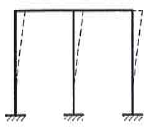 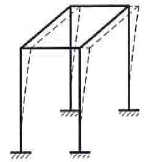 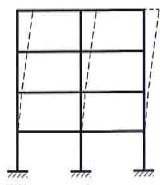 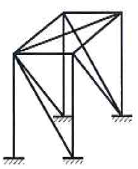 В каких случаях не следует оценивать общую устойчивость каркаса по недеформированной схеме? Выберите правильный вариант ответа.Для рамно-связевой или в связевой системы, когда узлы связевого блока совпадают с узлами каркаса.Для рамной (с жесткими узлами соединения ригелей с колоннами) системы. Для рамно-связевой (рамный каркас с вертикальными диафрагмами жесткости или жесткими вставками) системы.Для связевой (с шарнирными узлами соединения ригелей с колоннами) системы, у которой есть в своем составе продольные и поперечные рамы и связи.Какие коэффициенты не следует учитывать при расчёте конструкций и соединений? Выберите правильный вариант ответа.Коэффициент надежности по ответственности , принимаемый согласно требованиям ГОСТ 27751Коэффициент надежности  для элементов конструкций, рассчитываемых на прочность с использованием расчётных сопротивлений Ru.Коэффициенты условий работы элементов конструкций и соединений, принимаемые по СП 16.13330 (таблица 1; пункт 7.1.2; таблица 45, разделы 14, 16, 17 и 18).Коэффициент для расчёта болтового соединения соответственно по металлу шва и по металлу границы сплавленияДля каких сочетаний нагрузок принимаются значения продольных сил в элементах системы при определении коэффициентов расчётной длины колонн (стоек) Значения продольных сил в элементах системы следует принимать максимальными для всех сочетаний нагрузок.Значения продольных сил в элементах системы следует принимать для того сочетания нагрузок, для которого выполняется проверка устойчивости колонн (стоек).Значения продольных сил в элементах системы следует принимать для всех сочетаний нагрузок.Значения продольных сил в элементах системы следует принимать минимальными для всех сочетаний нагрузок.Установите соответствие типов (колонка Б) и схем решёток ферм (колонка А) в сфере проектирования согласно СП 16.13330 «СНиП II-23-81 Стальные конструкции». Каждому элементу колонки А соответствует один элемент колонки Б. Пример записи ответа: 1 – а, 2 – б, 3 – в. Критерии оценки (ключи к заданиям), правила обработки результатов теоретического этапа профессионального экзамена  и  принятия  решения  о допуске (отказе   в  допуске)  к  практическому  этапу  профессионального экзамена: Ключи к заданиямТеоретический этап профессионального экзамена включает в себя 40 заданий, охватывающих в равных долях все предметы оценивания и считается пройденным при правильных ответах на 30 заданий.В этом случае соискатель может быть допущен к практическому этапу профессионального экзамена.Задания для практического этапа профессионального экзамена:1. Задание на выполнение трудовых функций, трудовых действий в реальных или модельных условиях (задание №1): Трудовая функция 3.1.1 Оформление общих данных раздела проектной документации на металлические конструкцииЗадание 1: Перечислите, какие ведомости включаются в состав общих данных раздела проектной документации на металлические конструкции по Форме 2.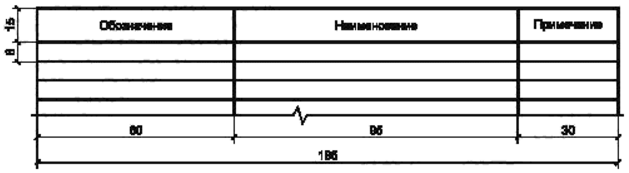 Место выполнения задания: Экзаменационная аудиторияМаксимальное время выполнения задания: 30минКритерии оценки:В соответствии с ГОСТ Р 21.1101-2013 (пункт 4.3.1, приложение Г): 	1.ведомость основных комплектов рабочих чертежей выполняется по форме 2;	2.ведомость ссылочных и прилагаемых документов выполняется по форме 2;	3.ведомость документов основного комплекта рабочих чертежей выполняется по форме 2.Трудовая функция 3.2.3 Подготовка текстовой и графической части раздела проектной документации на металлические конструкцииЗадание 2: Представьте пример ведомости документов основного комплекта рабочих чертежей марки КМ на металлические конструкции каркаса здания.Место выполнения задания: Экзаменационная аудиторияМаксимальное время выполнения задания: 30минКритерии оценки:В соответствии с ГОСТ 21.502-2016 (пункт 5.2) в состав основного комплекта рабочих чертежей марки КМ включают:1.общие данные по рабочим чертежам;2.чертежи общего вида металлических конструкций здания или сооружения (планы, разрезы); 3.схемы расположения элементов металлических конструкций;4.ведомости элементов к схемам расположения металлических конструкций:5.чертежи элементов металлических конструкций;6.чертежи узлов металлических конструкций.Правила обработки результатов профессионального экзамена и принятия решения о соответствии квалификации соискателя требованиям к квалификации:Положительное  решение о соответствии квалификации соискателя требованиям к квалификации по квалификации Инженер-проектировщик металлических конструкций зданий и сооружений промышленного и гражданского назначения (6 уровень квалификации) принимается при выполнении всех критериев оценки..Перечень нормативных правовых и иных документов, использованных при подготовке комплекта оценочных средств (при наличии):Градостроительный кодекс Российской Федерации от 29.12.2004 № 190-ФЗ (ред. от 18.06.2017) (с изм. и доп., вступ. в силу с 01.07.2017)Федеральный закон «О техническом регулировании» от 27.12.2002 № 184-ФЗФедеральный закон «Технический регламент о безопасности зданий и сооружений» от 30.12.2009 № 384-ФЗФедеральный закон от 29.06.2015 г. № 162-ФЗ «О стандартизации в Российской Федерации» Постановление Правительства РФ от 16.02.2008 № 87 (ред. от 07.07.2017) «О составе разделов проектной документации и требованиях к их содержанию»Постановление Правительства Российской Федерации от 10.03.1999 г. № 263 «Об организации и осуществлении производственного контроля за соблюдением требований промышленной безопасности на опасном производственном объекте»Постановление Правительства РФ от 26.12.2014 № 1521 (ред. от 07.12.2016) «Об утверждении перечня национальных стандартов и сводов правил (частей таких стандартов и сводов правил), в результате применения которых на обязательной основе обеспечивается соблюдение требований Федерального закона «Технический регламент о безопасности зданий и сооружений» ГОСТ 2.105-95 Единая система конструкторской документации. Общие требования к текстовым документамГОСТ 2.109-73 Единая система конструкторской документации. Основные требования к чертежамГОСТ 2.111-2013 Единая система конструкторской документации. НормоконтрольГОСТ 2.113-75 Единая система конструкторской документации. Групповые и базовые конструкторские документыГОСТ 2.114-2016 Единая система конструкторской документации. Технические условияГОСТ 2.125-2008 Единая система конструкторской документации. Правила выполнения эскизных конструкторских документов. Общие положенияГОСТ 2.305-2008 Единая система конструкторской документации. Изображения – виды, разрезы, сеченияГОСТ 21.113-88 Система проектной документации для строительства. Обозначения характеристик точностиГОСТ 21.501-2011 Система проектной документации для строительства. Правила выполнения рабочей документации архитектурных и конструктивных решенийГОСТ 21.502-2016 Система проектной документации для строительства. Правила выполнения рабочей документации металлических конструкцийГОСТ 5264-80 Ручная дуговая сварка. Соединения сварные. Основные типы, конструктивные элементы и размерыГОСТ 14771-76 Дуговая сварка в защитном газе. Соединения сварные. Основные типы, конструктивные элементы и размерыГОСТ 15878-79 Контактная сварка. Соединения сварные. Конструктивные элементы и размерыГОСТ 21778-81 Система обеспечения точности геометрических параметров в строительстве. Основные положенияГОСТ 23118-2012 Конструкции стальные строительные. Общие технические условияГОСТ 26047-2016 Конструкции строительные стальные. Условные обозначения (марки)ГОСТ 26433.2-94 Система обеспечения точности геометрических параметров в строительстве. Правила выполнения измерений параметров зданий и сооруженийГОСТ 27751-2014 Надежность строительных конструкций и оснований. Основные положенияГОСТ 27772-2015 Прокат для строительных стальных конструкций. Общие технические условияГОСТ Р 1.0-2012 Стандартизация в Российской Федерации. Основные положенияГОСТ Р 6.30-2003. Государственный стандарт Российской Федерации. Унифицированные системы документации. Унифицированная система организационно-распорядительной документации. Требования к оформлению документовГОСТ Р 21.1003-2009 Система проектной документации для строительства. Учет и хранение проектной документацииГОСТ Р 21.1101.2013 Система проектной документации для строительства. Основные требования к проектной и рабочей документацииГОСТ Р ИСО 5817-2009 Сварка. Сварные соединения из стали, никеля, титана и их сплавов, полученные сваркой плавлением (исключая лучевые способы сварки). Уровни качестваМРР-2.2.13-06 Пособие по составлению и оформлению заданий на разработку проектной документации для объектов гражданского и промышленного назначения, проектов застроек, инженерных сетей и
дорожно-транспортных сооруженийПособие по проектированию стальных конструкций
(к СНиП II-23-81*)Постановление Правительства РФ от 16.02.2008г. №87 «О составе разделов проектной документации и требованиях к их содержанию» (с изменениями на 07 .07 2017г.).Правила по охране труда в строительстве, утверждённые приказом Министерства труда и социальной защиты Российской Федерации от 01.06.2015 года № 336нПриказ Министерства труда и социальной защиты РФ от 13 марта 2017 г. № 269н «Об утверждении профессионального стандарта «Специалист в области проектирования металлических конструкций зданий и сооружений промышленного и гражданского назначения»Приказ Минстроя России от 15 апреля 2016 г. № 248/пр «О Порядке разработки и согласования специальных технических условий для разработки проектной документации на объект капитального строительства»СП 16.13330 «СНиП II-23-81 Стальные конструкции»СП 28.13330.2017 «СНиП 2.03.11-85 Защита строительных конструкций от коррозии»СП 70.13330.2012 «СНиП 3.03.01-87 Несущие и ограждающие конструкции»Разделстраница1.Наименование квалификации и уровень квалификации32.Номер квалификации33.Профессиональный стандарт или квалификационные требования, установленные федеральными законами и иными нормативными правовыми актами Российской Федерации34.Вид профессиональной деятельности35.Спецификация заданий для теоретического этапа профессионального экзамена36.Спецификация заданий для практического этапа профессионального экзамена177.Материально-техническое обеспечение оценочных мероприятий188. Кадровое обеспечение оценочных мероприятий199.Требования безопасности к проведению оценочных средств1910.Задания для теоретического этапа профессионального экзамена 2011. Критерии оценки (ключи к заданиям), правила обработки результатов теоретического этапа профессионального экзамена и принятия решения о допуске (отказе в допуске) к практическому этапу профессионального экзамена3212. Задания для практического этапа профессионального экзамена3413. Правила обработки результатов профессионального экзамена и принятия решения о соответствии квалификации соискателя требованиям к квалификации3514. Перечень нормативных правовых и иных документов, используемых при подготовке комплекта оценочных средств35Знания, умения в соответствии с требованиями к квалификации, на соответствие которым проводится оценка квалификацииКритерии оценки квалификацииТип и № задания123К ТФ 3.1.1 Оформление общих данных раздела проектной документации на металлические конструкции (6 уровень)У: Применять справочную и нормативную документацию об объекте проектирования, в том числе с использованием информационно-телекоммуникационной сети «Интернет», для выполнения раздела, содержащего общие данные комплекта проектной документации на металлические конструкцииУ: Оформлять   сведения   о   нагрузках   и   воздействиях   для   расчета конструкций здания или сооруженияУ: Описывать сведения об основных конструктивных особенностях здания или сооруженияУ: Описывать сведения о ссылках на принятые нормы проектирования, техническое задание и нормативные документы на металлопрокат, сварные соединения и крепежные изделияУ: Описывать сведения о мероприятиях по защите металлических строительных конструкций от коррозииУ: Описывать сведения о технико-экономических показателях, полученных в    результате   разработки    проекта,   о   применяемых   условных изображениях и обозначениях болтов и сварных швовУ: Описывать расчетную схему конструкций со сведениями о нагрузках и воздействиях и необходимыми пояснениями для выполнения раздела, содержащего общие данные комплекта проектной документации на металлические конструкцииУ: Описывать монтажные и заводские соединения конструкций для выполнения раздела, содержащего общие данные комплекта проектной документации на металлические конструкцииУ: Выбирать необходимые требования к изготовлению и монтажу, в том числе требования к контролю сварных швов, а также точности их исполнения в    соответствии    с    действующими    нормативными документамиУ: Оформлять чертежи комплекта    проектной документации на металлические конструкцииУ: Применять   графический   редактор   программного   комплекса   для оформления листов раздела, содержащего общие данные для комплекта проектной документации на металлические конструкцииЗ: Профессиональная строительная терминология на русском языкеЗ: Требования законодательства Российской Федерации и нормативных правовых актов, нормативных технических и нормативных методических документов для оформления раздела, содержащего общие данные   комплекта   проектной   документации   на   металлические конструкцииЗ: Правила использования графического редактора программного комплекса для оформления  раздела,  содержащего  общие  данные комплекта проектной документации на металлические конструкцииЗ: Условные буквенные обозначения наименований основных конструкций и изделий в проектной и рабочей документацииЗ: Условные изображения и обозначения болтов и сварных швов для выполнения их в разделе, содержащем общие данные комплекта проектной документации на металлические конструкцииЗ: Принципы стандартизации в Российской ФедерацииЗ: Методики и процедуры системы менеджмента качестваЗ: Требования рациональной и безопасной организации трудовых процессов проектированияВыбор правильного варианта ответа - 1 балл Задания с выбором ответа №№ 1, 2, 3, 5, 7, 8, 9, 10, 11, 12, 13, 14, 15, 16, 17, 18, 19, 20, 22, 24, 25, 26, 27, 29, 30, 33, 40К ТФ 3.1.2 Выполнение чертежей стыковых и узловых соединений строительных конструкций раздела проектной документации на металлические конструкции (6 уровень)У: Применять требования нормативных технических документов для выполнения чертежей стыковых и узловых соединений строительных конструкций   в   составе   комплекта   проектной   документации   на металлические конструкцииУ: Выполнять расчет и составлять спецификации металлопроката и изделий для чертежей стыковых и узловых соединений строительных конструкций в составе комплекта проектной документации на металлические конструкцииУ: Выполнять   расчет   и   подбор   сечений   элементов   строительныхконструкций из тонкостенных металлических профилейУ: Применять графический редактор программного комплекса для выполнения чертежей стыковых и узловых соединений строительных конструкций в составе комплекта проектной документации на металлические конструкцииЗ: Профессиональная строительная терминология на русском языкеЗ: Принципы стандартизации в Российской ФедерацииЗ: Требования нормативных технических документов для выполнения чертежей стыковых и узловых соединений строительных конструкций в составе   комплекта   проектной   документации   на   металлические конструкцииЗ: Условные буквенные обозначения наименований основных конструкций и изделий в проектной и рабочей документации для указания на схемах расположения элементов конструкций из тонкостенных металлических профилейЗ: Условные изображения и обозначения болтов и сварных швов для выполнения их на чертежах комплекта проектной документации на металлические конструкцииЗ: Правила использования графического редактора программного комплекса для выполнения чертежей стыковых и узловых соединений строительных    конструкций    в    составе    комплекта    проектной документации на металлические конструкцииЗ: Методики и процедуры системы менеджмента качестваЗ: Требования рациональной и безопасной организации трудовых процессов проектированияВыбор правильного варианта ответа - 1 балл Задания с выбором ответа №№ 1, 2, 3, 5, 7, 8, 10, 11, 12, 13, 14, 15, 16, 17, 18, 20, 22, 26, 27, 29, 30, 33, 35, 40К ТФ 3.1.3 Выполнение расчетов и оформление спецификаций металлопроката в составе раздела проектной документации на металлические конструкции (6 уровень)У: Выполнять расчет и составлять спецификации металлопроката и изделий для чертежей строительных конструкций в составе комплекта проектной документации на металлические конструкцииУ: Применять требования нормативных технических документов для оформления спецификации металлопроката для чертежей строительных конструкций   в   составе   комплекта   проектной   документации на металлические конструкцииУ: Применять требования нормативных технических документов для выполнения    спецификаций    в    составе    комплекта    проектной документации на металлические конструкцииУ: Применять компьютерные программные средства для оформления спецификаций    металлопроката    в    составе    раздела    проектной документации на металлические конструкцииЗ: Профессиональная строительная терминология на русском языкеЗ: Принципы стандартизации в Российской ФедерацииЗ: Требования нормативных технических документов для выполнения спецификаций металлопроката и изделий в составе комплекта проектной документации на металлические конструкцииЗ: Методики и процедуры системы менеджмента качестваЗ: Требования рациональной и безопасной организации трудовых процессов проектированияЗ: Правила оформления раздела проектной и рабочей документации на металлические конструкцииЗ: Правила применения компьютерных программных средств для оформления спецификаций металлопроката в составе раздела проектной документации на металлические конструкцииЗадания с выбором ответа №№ 1, 3, 4, 6, 9, 10, 11, 12, 13, 14, 15, 16, 18, 21, 22, 23, 24, 25, 26, 27, 28, 29, 30, 33, 34, 35, 36, 37, 38, 39, 40К ТФ 3.1.4 Комплектование и подготовка к выдаче комплекта раздела проектной или рабочей документации на металлические конструкции (6 уровень) У: Составлять и оформлять первые листы для раздела, содержащего общие данные комплекта проектной документации на металлические конструкцииУ: Применять требования нормативных технических документов для проведения нормоконтроля чертежей комплекта проектной документации раздела на металлические конструкцииУ: Применять требования нормативных технических документов для комплектования     проектной     документации     на     металлические конструкцииЗ: Профессиональная строительная терминология на русском языкеЗ: Принципы стандартизации в Российской ФедерацииЗ: Требования нормативных технических документов для формирования комплекта проектной документации на металлические конструкцииЗ: Методики и процедуры системы менеджмента качества З: Требования   рациональной   и   безопасной   организации   трудовых процессов проектированияЗадания с выбором ответа №№ 1, 2, 3, 5, 7, 8, 9, 10, 11, 12, 13, 14, 15, 16, 17, 18, 19, 20, 22, 24, 25, 26, 27, 29, 30, 33, 40К ТФ 3.2.1 Подготовка технических заданий на разработку раздела проектной документации на металлические конструкции (6 уровень)У: Применять требования нормативных технических документов для подготовки технического задания на разработку раздела проектной документации на металлические конструкцииУ: Определять полноту исходных данных для подготовки технического задания    на    разработку   раздела   проектной   документации на металлические конструкцииУ: Выбирать технические данные для обоснованного принятия решений по проектированию зданий и сооружений с применением металлических конструкцийУ: Применять программные средства для оформления технических заданий на разработку раздела проектной документации на металлические конструкцииЗ: Профессиональная строительная терминология на русском языкеЗ: Принципы стандартизации в Российской ФедерацииЗ: Требования нормативных технических документов для разработки технических заданий на создание раздела проектной документации на металлические конструкцииЗ: Требования строительных норм и правил обеспечения необходимой надежности, капитальности, долговечности   и   заданных   условий эксплуатации  здания в  целом,  а также  отдельных элементов  и соединений конструкций из тонкостенных металлических профилей З: Требуемые   параметры   проектируемого   объекта   и   климатические особенности расположенияЗ: Правила оформления технических заданий на разработку раздела проектной документации на металлические конструкцииЗ: Правила применения программных средств для оформления технических заданий    на   разработку   раздела    проектной   документации   на металлические конструкцииЗ: Методики и процедуры системы менеджмента качестваЗ: Требования рациональной и безопасной организации трудовых процессов проектированияЗадания с выбором ответа №№ 1, 5, 6, 7, 8, 12, 13, 14, 15, 16, 17, 18, 19, 20, 22, 23, 24, 25, 26, 27, 31, 32, 33, 40К ТФ 3.2.2 Выполнение расчетов металлических конструкций (6 уровень)У: Применять справочную и нормативную документацию об объекте проектирования, в том числе с использованием информационно-телекоммуникационной сети «Интернет» для выполнения расчетов металлических конструкцийУ: Подготавливать задания на разработку текстовой и графической части раздела по металлическим конструкциям на основании полученных решенийУ: Применять программные средства для оформления расчетов при проектировании раздела проектной документации на металлические конструкцииЗ: Профессиональная строительная терминология на русском языкеЗ: Принципы стандартизации в Российской ФедерацииЗ: Справочная и нормативная техническая документация в строительстве, в том числе зарубежная и ведомственная, по проектированию зданий и сооружений с применением металлических конструкцийЗ: Профессиональные    компьютерные    программные    средства    для выполнения расчетов металлических конструкцийЗ: Методы расчета металлических конструкцийЗ: Основы знаний в области зашиты металлических конструкций от коррозии для обеспечения механической безопасности конструкций З: Основы знаний в области защиты металлических конструкций от огневого воздействия для обеспечения механической безопасности конструкцийЗ: Мероприятия по уменьшению возможного отрицательного влияния дополнительных местных и внутренних напряжений для обеспечения безопасной работы металлических конструкцийЗ: Правила оформления расчетов металлических конструкцийЗ: Методики и процедуры системы менеджмента качестваЗ: Требования рациональной и безопасной организации трудовых процессов проектированияЗадания с выбором ответа №№ 1, 3, 4, 6, 9, 10, 11, 12, 13, 14, 15, 16, 18, 21, 22, 23, 24, 25, 26, 27, 28, 29, 30, 33, 34, 35, 36, 37, 38, 39, 40К ТФ 3.2.3 Подготовка текстовой и графической части раздела проектной документации на металлические конструкции  (6 уровень)У: Применять требования нормативных технических документов для выполнения чертежей строительных конструкций в составе комплекта проектной документации на металлические конструкцииУ: Выполнять расчет и составлять спецификации металлопроката и изделий для чертежей строительных конструкций в составе комплекта проектной документации на металлические конструкцииУ: Конструировать узловые соединения, стыки и соединения элементов металлических конструкцийУ: Применять графический редактор программного комплекса для выполнения чертежей строительных конструкций в составе комплекта проектной документации на металлические конструкцииЗ: Профессиональная строительная терминология на русском языкеЗ: Принципы стандартизации в Российской ФедерацииЗ: Требования нормативных технических документов для выполнения чертежей строительных конструкций в составе комплекта проектной документации на металлические конструкцииЗ: Условные буквенные обозначения наименований основных конструкций и изделий в проектной и рабочей документации для указания на схемах расположения элементов металлических конструкцийЗ: Правила применения графического редактора программного комплекса для выполнения чертежей  строительных  конструкций  в  составе комплекта проектной документации на металлические конструкции З: Методики и процедуры системы менеджмента качества З: Требования   рациональной   и   безопасной   организации   трудовых процессов проектированияЗадания с выбором ответа №№ 1, 2, 3, 5, 7, 8, 9, 10, 11, 12, 13, 14, 15, 16, 17, 18, 19, 20, 22, 24, 25, 26, 27, 29, 30, 33, 40К ТФ 3.3.1 Подготовка технических заданий для разработки специальных технических условий на проектирование раздела документации на металлические конструкции уникальных объектов (6 уровень)У: Применять справочную и нормативную документацию для подготовки технических заданий на разработку специальных технических условий на проектирование раздела по металлическим конструкциям уникальных объектовУ: Выбирать технические данные для обоснованного принятия решений по назначению указаний и требований к проектированию уникальных зданий или сооружений с применением металлических конструкцийУ: Определять полноту исходных данных для подготовки технического задания по проектированию раздела проектной документации на металлические конструкции для разработки специальных технических условий на уникальные объектыУ: Применять программные средства для оформления технического задания на разработку специальных технических  условий  на уникальные объекты с применением металлических конструкцийЗ: Профессиональная строительная терминология на русском языкеЗ: Принципы стандартизации в Российской ФедерацииЗ: Справочная и нормативная техническая документация в строительстве, в том числе зарубежная и ведомственная, по проектированию зданий и сооружений с применением металлических конструкцийЗ: Методы расчета металлических конструкцийЗ: Основы знаний в области защиты тонкостенных металлических конструкций от коррозии для обоснованного принятия решений по назначению указаний и требований к проектированию уникальных зданий или сооружений с применением металлических конструкцийЗ: Основы знаний в области защиты тонкостенных металлических конструкций от огневою воздействия для обоснованного принятия решений по назначению указаний и требований к проектированию уникальных зданий или сооружений с применением металлических конструкцийЗ: Правила оформления технического задания на разработку специальных технических  условий  на  проектирование уникальных зданий  илисооружений с применением металлических конструкцийЗ: Правила применения программных средств для оформления технического задания на разработку специальных технических условий на уникальные объекты с применением металлических конструкцийЗ: Методики и процедуры системы менеджмента качестваЗ: Требования рациональной и безопасной организации трудовых процессов проектированияЗадания с выбором ответа №№ 1, 5, 6, 7, 8, 12, 13, 14, 15, 16, 17, 18, 19, 20, 22, 23, 24, 25, 26, 27, 31, 32, 33, 40К ТФ 3.3.2 Разработка специальных технических условий на проектирование раздела документации на металлические конструкции уникальных объектов (6 уровень)У: Применять систему нормативной документации в строительстве для выявления отклонений и/или недостающих нормативных положений, подлежащих включению в специальные технические условия на проектирование раздела проектной документации на металлические конструкции уникальных объектовУ: Выбирать технические данные для обоснованного принятия решений по назначению указаний и требований к проектированию уникальных зданий или сооружений с применением металлических конструкций У: Применять требования законодательства Российской Федерации и нормативных правовых актов, нормативных технических документов для оформления специальных технических условий на проектирование уникальных зданий или сооружений с применением металлических конструкцийУ: Применять   программные   средства для   оформления специальных технических    условий    на    проектирование    раздела    проектной документации па металлические конструкции уникальных объектовЗ: Профессиональная строительная терминология на русском языкеЗ: Принципы стандартизации в Российской ФедерацииЗ: Справочная и нормативная техническая документация в строительстве, в том числе зарубежная и ведомственная, по проектированию зданий и сооружений с применением металлических конструкцийЗ: Методы расчета металлических конструкцийЗ: Основы знаний в области защиты металлических конструкций от коррозии для обоснованного принятия решений по назначению указаний и требований к проектированию уникальных зданий или сооружений с применением металлических конструкцийЗ: Основы знаний в области зашиты металлических конструкций от огневого воздействия для обоснованного принятия решений по назначению указаний и требований к проектированию уникальных зданий или сооружений с применением металлических конструкцийЗ: Требования законодательства Российской Федерации и нормативных правовых актов, нормативных технических актов для оформления специальных технических условий на проектирование уникальных зданий или сооружений с применением металлических конструкцийЗ: Методики и процедуры системы менеджмента качестваЗ: Требования рациональной и безопасной организации трудовых процессов проектированияЗадания с выбором ответа №№ 1, 2, 3, 4, 5, 6, 7, 8, 9, 10, 13, 14, 15, 16, 18, 19, 21, 22, 23, 24, 25, 26, 27, 28, 31, 32, 33, 34, 35, 36, 37, 38, 39, 40К ТФ 3.3.3 Проверка соответствия решений, принятых в разделе проектной документации на металлические конструкции, требованиям действующей нормативно-технической документации и специальным техническим условиям (6 уровень)У: Читать чертежи раздела проектной документации на металлические конструкцииУ: Использовать систему нормативной документации в строительстве для оценки проектных решений, принятых в проектной документации раздела на металлические конструкцииУ: Применять программные средства для оформления экспертного заключения по результатам оценки соответствия решений раздела проектной документации на металлические конструкции требованиям действующей нормативно-технической документацииЗ: Профессиональная строительная терминология на русском языкеЗ: Принципы стандартизации в Российской ФедерацииЗ: Справочная и нормативная техническая документация в строительстве, в том числе зарубежная и ведомственная, по проектированию зданий и сооружений с применением металлических конструкцийЗ: Правила применения программных средств для оформления экспертного заключения по результатам оценки соответствия решений раздела проектной документации на металлические конструкции требованиям действующей нормативно-технической документацииЗ: Методики и процедуры системы менеджмента качестваЗ: Российский и зарубежный опыт разработки проектной документации зданий и сооружений с применением металлических конструкцийЗадания с выбором ответа №№ 1, 2, 3, 4, 5, 6, 7, 8, 9, 10, 13, 14, 15, 16, 18, 19, 21, 22, 23, 24, 25, 26, 27, 28, 31, 32, 33, 34, 35, 36, 37, 38, 39, 40К ТФ 3.3.4 Выполнение проверочных расчетов металлических конструкций (6 уровень)У: Применять справочную и нормативную документацию об объекте проектирования, в том числе с использованием информационно-телекоммуникационной сети «Интернет», для выполнения расчетовстроительных металлических конструкцийУ: Выполнять сбор нагрузок на металлические конструкцииУ: Выполнять расчет металлических конструкций на силовые воздействия по методу предельных состоянийУ: Применять программные средства для выполнения расчетов металлических конструкцийУ: Применять программные средства для оформления заключения по результатам экспертизы проектной документации раздела металлических конструкцийЗ: Профессиональная строительная терминология на русском языкеЗ: Справочная и нормативная техническая документация в строительстве, в том числе зарубежная и ведомственная, по проектированию зданий и сооружений с применением металлических конструкцийЗ: Методы расчета металлических конструкцийЗ: Правила применения профессиональных компьютерных программных средств для расчета металлических конструкцийЗ: Правила применения профессиональных компьютерных программных средств для  оформления  заключения   по  результатам  экспертизы проектной документации раздела на металлические конструкцииЗ: Методики и процедуры системы менеджмента качестваЗ: Требования рациональной и безопасной организации трудовых процессов проектирования Задания с выбором ответа №№ 1, 3, 4, 6, 9, 10, 11, 12, 13, 14, 15, 16, 18, 21, 22, 23, 24, 25, 26, 27, 28, 29, 30, 33, 34, 35, 36, 37, 38, 39, 40Трудовые функции, трудовые действия, умения в соответствии с требованиями к квалификации, на соответствие которым проводится оценка квалификацииКритерии оценки квалификацииТип  и № задания1 23К ТФ 3.1.1 Оформление общих данных раздела проектной документации на металлические конструкции ТД: Сбор исходных данных для проектирования раздела, содержащего общие данные комплекта проектной документации на металлические конструкции.ТД: Составление текстовой части проектной документации раздела, содержащего общие данные комплекта проектной документации на металлические конструкцииТД: Подготовка к выпуску раздела, содержащего общие данные комплекта проектной документации на металлические конструкцииСоответствие требованиям и составу документов и их достоверности (согласно критериям, описанным в заданиях)Задание на выполнение трудовых функций, трудовых действий в реальных условиях № 1К ТФ 3.2.3 Подготовка текстовой и графической части раздела проектной документации на металлические конструкции ТД: Подготовка текстовой части проектной документации раздела на металлические конструкцииТД: Подготовка графической части проектной документации раздела на металлические конструкцииТД: Подготовка комплекта рабочей документации раздела на металлические конструкции на основании комплекта проектной документацииТД: Детализация в ходе разработки рабочей документации технических и технологических решений, определенных проектной документацией ТД: Подготовка к выпуску законченной проектной и рабочей документации раздела на металлические конструкции	Задание на выполнение трудовых функций, трудовых действий в реальных условиях № 2А (схема решётки фермы) А (схема решётки фермы) Б (тип фермы)Б (тип фермы)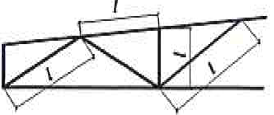 атреугольная со шпренгелямибтреугольная со стойками 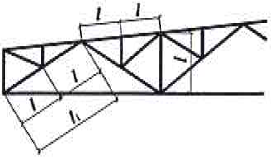 враскосная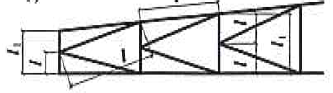 гперекрестная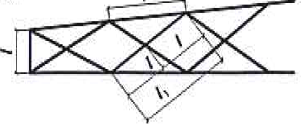 дполураскосная треугольная 